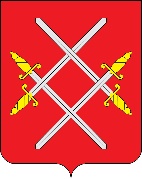 АДМИНИСТРАЦИЯ РУЗСКОГО ГОРОДСКОГО ОКРУГАМОСКОВСКОЙ ОБЛАСТИПОСТАНОВЛЕНИЕ от __________________________ №_______О внесении изменений в постановление Администрации Рузского городского округа Московской области от 10.03.2022 №822 «Об утверждении перечня и цен на платные услуги, предоставляемые физическим и юридическим лицам Муниципальным казенным учреждением «Многофункциональный центр предоставления государственных и муниципальных услуг населению Рузского городского округа» В соответствии с Бюджетным кодексом Российской Федерации, Федеральным законом от 27.07.2010 № 210-ФЗ «Об организации предоставления государственных и муниципальных услуг», Федеральным законом от 06.10.2003 № 131-ФЗ «Об общих принципах организации местного самоуправления в Российской Федерации», распоряжением Министерства государственного управления, информационных  технологий  и  связи  Московской области  от  21.07.2016 №10-57/РВ «О региональном стандарте организации деятельности многофункциональных центров предоставления государственных и муниципальных услуг в Московской области», решением Совета депутатов Рузского городского округа Московской области от 15.12.2021 № 588/71 «О принятии Положения о платных услугах, предоставляемых физическим и юридическим лицам Муниципальным казенным учреждением «Многофункциональный центр предоставления государственных и муниципальных услуг населению Рузского городского округа», руководствуясь Уставом Рузского городского округа, Администрация Рузского городского округа постановляет:Исключить из Постановления «Об утверждении перечня и цен на платные услуги, предоставляемые физическим и юридическим лицам Муниципальным казенным учреждением «Многофункциональный центр предоставления государственных и муниципальных услуг населению Рузского городского округа» Приложение №3 к постановлению «Порядок исчисления платы за предоставление сведений, содержащихся в ЕГРН, платы за обеспечение их предоставления в виде бумажного документа, сформированного МФЦ и подтверждающего содержание электронных документов, направленных в МФЦ по результатам предоставления соответствующей государственной услуги».Опубликовать настоящее постановление в официальном печатном периодическом издании, распространяемом в Рузском городском округе, и разместить на официальном сайте Администрации Рузского городского округа в сети «Интернет».Контроль за исполнением настоящего постановления возложить на Заместителя Главы Администрации Рузского городского округа Спиряеву О.В.Глава городского округа                                                                Н.Н. ПархоменкоИсп. Главный юрисконсульт МКУ «МФЦ РГО» Зиновьева Л.А. тел:8-800-550-50-30